 学  生  报  名  表(韩国部)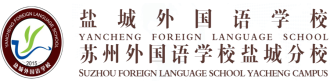         Students of primary school’s application form                                              Date: _____M ______D,  _______Y学生姓名Student’s name性别Gender性别Gender民   族Nationality照片Photo学生身份证号Student’snumber of identification Card出生年月Birthdate照片Photo户籍情况Household register户籍属地Household register location户籍属地Household register location毕业学校Graduated school预报年级Wanted grade家庭住址Address学习经历Study experience 自何年何月至何年何月From        to   自何年何月至何年何月From        to   自何年何月至何年何月From        to   自何年何月至何年何月From        to   在何校读书School 在何校读书School 班干职务Tenure班干职务Tenure学习经历Study experience 学习经历Study experience 生活需求Life needs住宿accommodation住宿accommodation校车School bus校车School bus走读day-boarder午餐Lunch午休Noon break午休Noon break生活需求Life needs获奖情况Awards兴趣爱好Hobbies有无过敏史Allergy家庭成员 Family members称谓Title称谓Title姓名Name姓名Name工作单位或联系住址Working place工作单位或联系住址Working place联系电话Telephone联系电话Telephone家庭成员 Family members父亲Father父亲Father家庭成员 Family members母亲Mother母亲Mother备  注Notes